BROADHEMPSTON  VILLAGE PRIMARY SCHOOL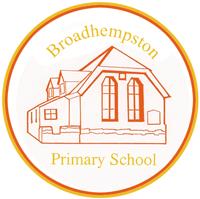 SCHOOL LIFE GROUP Head’s report.22nd November 2022STAFFING UPDATESEllie Tarsky has joined us this half term as TA is Birch class – replacing Holly ReedRosina Kellman joins us as our new SENDCo 29.11.22. Rosina will be working in school on a Tuesday.Claire Simpson let us know that she will not be returning to us after maternity leave. She has decided that being a mum is where her heart belongs. We will be saying goodbye to Claire at our staff meal later this term. I am sure you will join me in wishing her every success in the future.Mrs. Sue Cleverley will also be making a change, having decided to give a higher priority to her family. Sue will be reducing her hours to 0.5, which means she will be teaching Monday – Wednesday morning. We are in an enviable position as a head teacher in our Trust has recently been on maternity leave and asked to go back into the classroom rather than an office on returning to work. And so, I am delighted to tell you that Mrs. Jodie Talbot will be joining our team and teaching Sycamore for the second part of the week. SCHOOL IMPROVEMENT PLAN & SCHOOL SELF EVALUATION:Staff meetings this term have been linked to our school improvement plan. We have completed training, research, held discussions and adapted paperwork in the following areas:Forest school skills and progressionOracy & Writing - conferencing to accelerate progress– Jo Woods leadingDeveloping the characteristics of effective learning behavioursMaths – updates and book moderationBehaviour policy reviewed & updatedEffective feedback – auditing current practiceEffective feedback: developing consistent use of marking codes & conferencing for progressHistory curriculum plan- review and updateHEALTH & SAEFTY/ SAFEGUARDING/ BEHAVIOUR/C19I have completed EVOLVE training this term – this means I am trained to be the Educational visits co-ordinator. This course includes:· The Law relating to off-site visits· Roles & responsibilities· Risk Management· Use of external providers/venues· Use of Evolve· Submitting and Approving Evolve visit forms· Managing staff and establishment settings on Evolve (Devon’s online risk assessment system which supports schools to plan educational visits)Karen Barlow has completed Operation Encompass training - Operation Encompass is a national operation that directly connects the Police with schools to secure better outcomes for children who are subject or witness to police-attended incidents of domestic abuse.Safeguarding training this half term is based on: Lockdown procedures – Ready for anything, County lines – local issues, online safety & sexting.OTHER INFORMATION – VISITORS - COURSES ETC8.11.22 Open evening was a great success – we showed lots of new families around - this bodes well for next academic year! The art work looked amazing and the children were able to show this to parents.16.11.22 Sandhya Dave cultural champion visit18.11.22 children in need was a super success for the School Council18.11.22 Planet & People workshop for the children24.11.22 Governor focussed visit in school – meeting with Jill (rearranged)24.11.22 Matt Tanner’s KS2 cross country event at Stover - postponed3.12.22 PTFA Christmas fair9.12.22 Karen taking choir to Quayside @ Totnes home to singChristmas:Birch Class: Monday 5th Dec 2pm @ St Peter’s & St Paul’sKS2 9th Dec 2:45pm @ St Peter’s & St Paul’sJill Ryder PUPIL NUMBERS - currentR 	7			Y1	10		Y2	9		Y3      10		Y4	12		Y5	7			Y6      3Total 58            CLASS ORGANISATION Birch Class R/Y1&Y2 (Jenny Potter FT & Gaby Cannon)Sycamore Class	Y3&4	(Sue Cleverley FT)Oak Class	           Y5&6	(Karen Barlow FT)